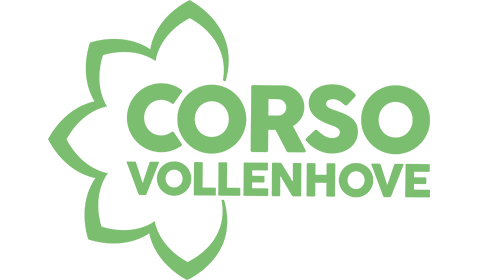 De kinderen mogen in groepjes een corso organiseren. 
Hierover mogen ze dan een presentatie geven. Alles wat je maakt kan op 1 tafel gepresenteerd worden.Waar moet je aan denken als je een corso gaat organiseren?Parcours (werkblad 1 voorbeeld plattegrond)
Maak zelf een plattegrond met picto’sGeef aan waar jou parcours zou zijn in Vollenhove (kleur deze straten in)Geef aan met pijlen in welke richting de wagens op moeten rijdenWaar komen de kassa’s te staan?Waar de toiletten?Waar de tribunes?Waar kunnen mensen informatie vinden?Welke straten moet je afsluiten, zodat bezoekers niet zomaar kunnen binnen komen.Waar komen de nooduitgangen?Waar komen ladders/trekkers te staan om bij een kapotte wagen de figuranten er af te halen en de wagen weg te slepen?Waar is de EHBO?Enz………Bekend maken corso (PR)   
Maak een mooie posters of iets waarmee jij reclame wilt maken
Hoe zou je reclame maken voor jou corso, denk aan facebook, posters, advertenties in kranten e.d. Wat kost een entreekaartje, denk aan middag-, avondcorso, of beide samen

Overige belangrijke dingenHoe kom je aan extra geld om het corso te betalen?Hoe zou jij de prijsuitreiking willen doen?